MDO PD ZasavjaVABILO NA NARAVOVARSTVENI IZLETRAJHENAVSKI PRAGOZDV sklopu 1. naravovarstvenega izleta v okviru MDO PD Zasavja v letošnjem letu, vas vabimo na potop v Rajhenavski pragozd v nedeljo, 13. maja 2018.(Sprva je bil predviden izlet v soboto, 12. maja, v Pragozd Krokar, vendar ga bomo izvedli kdaj drugič.)Zbrali se bomo ob 9. uri na Roški žagi pod Velikim Rogom ali ob 8. 15 v Podturnu (križišče za Rog).V Rajhenavski gozd nas bo popeljal gozdar Jože Prah. Hodili bomo po Roški pešpoti in občudovali neskončen preplet rastlin ter živali. Začaral nas bo večni prehod iz življenja v smrt in nazaj v življenje ob minimalni porabi energije. Pozdravila nas bo Kraljica Roga in obiskali bomo Kunč. Poleg Jožeta nas bodo vodili tudi lokalni gozdarji. 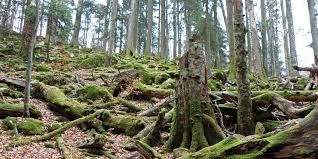 Rajhenavski pragozd ali pragozd Rajhenavski Rog, kot ga tudi imenujejo, velja za prvo območje, zavarovano z namenom ohranjanja naravne dediščine v Sloveniji (1892). Na območju Rajhenavskega gozda je oskrbnik gozdov dr. Leopold Hufnagel v načrtu za gospodarjenje z gozdom izločil dva oddelka s pripombo, da se ohranita kot pragozd.
Nekaj podatkov o pragozdu Rajhenavski Rog:Površina: 51 hektarov Lega: visokokraški platoNadmorska višina: 850 – 920 m 	Prevladujoči drevesi sta bukev in jelka.
Posebnosti pragozda so visoka lesna zaloga, mogočna drevesa, mnoga odmrla in padla drevesa, nekatere ptičje vrste, ki jih drugje ne najdemo, ter pestra združba gliv in drobnih živali, ki razgrajujejo odmrli les.Lasten prevoz do izhodišča na Roški žagi pod Velikim Rogom. Hoje bo za….ure. Malica iz nahrbtnika. Z ogledom pragozda bomo predvidoma zaključili ob……uri.  Še kakšno opozorilo, navodilo? Zahtevnost hoje, obutev?Dodatne informacije: joze.prah@amis.net 041 657 560Prijave do 11. 5. 2018: Vlasta 041 995 575Vljudno vabljeni !Vodja odbora za varstvo narave                                          Predsednik MDOVlasta Medvešek Crnkovič                                                 Jože Prah